Túrakód: G_Berek-4,4 /  Táv.: 4,4 km  Szintidő: 0:59 óra, (átlagseb.: 4,47 km/h  /  Frissítve: 2020-11-20Túranév: Gyalog_Berek-4,4 km Résztávokhoz javasolt rész-szintidők (kerekített adatok, átlagsebességgel kalkulálva):Feldolgozták: Baráth László, Hernyik András, Valkai Árpád, 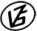 Tapasztalataidat, élményeidet őrömmel fogadjuk! 
(Fotó és videó anyagokat is várunk.)RésztávRésztávRész-szintidőRész-szintidőG_Berek-4,4_01-rtBerek / 1 - Berek / 20:320:32G_Berek-4,4_02-rtBerek / 2 - Berek / 10:270:59